http://centinela66.wordpress.com/2012/04/29/los-verdaderos-duenos-del-mundo-quien-nos-maneja-y-nos-enfrenta-a-crisis-y-guerras/Bancoshttp://www.taringa.net/posts/info/864923/Los-bancos-dominan-el-mundo.html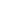 